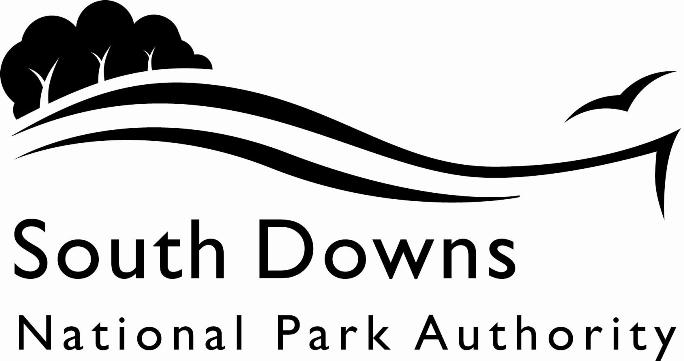 Town and Country Planning Acts 1990Planning (Listed Building and Conservation Area) Act 1990LIST OF NEW PLANNING AND OTHER APPLICATIONS, RECEIVED AND VALIDWEEKLY LIST AS AT 9 March 2020The following is a list of applications which have been received and made valid in the week shown above for the recovered areas within the South Downs National Park (Adur District Council, Arun District Council, Brighton & Hove Council, Wealden District Council, Worthing Borough Council and county applications for East Sussex, Hampshire and West Sussex County Councils), and for all “Called In” applications for the remainder of the National Park area. These will be determined by the South Downs National Park Authority.IMPORTANT NOTE:The South Downs National Park Authority has adopted the Community Infrastructure Levy Charging Schedule, which will take effect from 01 April 2017.  Applications determined after 01 April will be subject to the rates set out in the Charging Schedule (https://www.southdowns.gov.uk/planning/planning-policy/community-infrastructure-levy/).  Further information regarding whether your development is liable, or when exemptions might apply can be found on the same webpage under ‘Frequently Asked Questions’.  If you have any questions, please contact CIL@southdowns.gov.uk or tel: 01730 814810.  Want to know what’s happening in the South Downs National Park? 
Sign up to our monthly newsletter to get the latest news and views delivered to your inboxwww.southdowns.gov.uk/join-the-newsletterApplicant:		Mr Thomas LapraikProposal:	An agricultural barn for storage of foresty equipment, a sawmill and drying timber to support sustainable woodland managementLocation:	Reef Wood, Binsted Lane, Arundel, West SussexGrid Ref:	500189 107218Applicant:		Tony SamsonProposal:	Replacement external car park lightingLocation:	Arundel And District Hospital , Chichester Road, Arundel, BN18 0ABGrid Ref:	501087 107087Applicant:		Mr N FieldProposal:	Construction of a steel portal frame supporting a canopy roof above the existing main cow yard. Demolition of loose box and stables and associated worksLocation:	93 Wepham, Splash Farm , The Splash, Burpham, BN18 9REGrid Ref:	504000 108597Applicant:		Mr A TimmsProposal:	Removal or Variation of Conditions - Condition Number 2 of Planning Consent SDNP/19/04971/HOUS.Location:	9 The Link, East Dean, BN20 0LBGrid Ref:	556259 98645Applicant:		Mr MurrayProposal:	T1 - Beech - reduce crown by 30%. T2 - Sycamore - thin crown by 10% and raise crown to 5mLocation:	Twitten Cottage , Upper Street, East Dean, BN20 0BSGrid Ref:	555645 97924Applicant:		Mr NEIL RUDLANDProposal:	Single storey side extension.Location:	5 Beech Road, Findon, BN14 0UNGrid Ref:	512257 108935Applicant:		Mr Geoffrey WyattProposal:	Variation of Condition - Conditions 4 and 5 of Planning Consent SDNP/18/00202/CND.Location:	Cissbury , Nepcote, Findon, BN14 0SRGrid Ref:	512770 108027Applicant:		Mr Michael GauleProposal:	Extension linking main house to outhouse.Location:	7 Clappers Lane, Fulking, BN5 9NDGrid Ref:	524912 111572IMPORTANT NOTE: This application is liable for Community Infrastructure Levy and associated details will require to be recorded on the Local Land Charges Register. If you require any additional information regarding this, please contact CIL@southdowns.gov.uk or tel: 01730 814810.Applicant:		Mr Stuart CadwalladerProposal:	Garden RoomLocation:	Hatches , Bedlam Street, Hurstpierpoint, BN6 9EWGrid Ref:	527972 115419Applicant:		Mr Nigel DaveyProposal:	Single Storey Extension at front (Replacing Conservatory)Location:	Winkhurst, Milton Street, Polegate, East Sussex, BN26 5RPGrid Ref:	553610 104757Applicant:		Mr Gary PrescodProposal:	Removal or Variation of Conditions - Plans List of Planning Consent SDNP/19/00706/FUL and varying conditions as approved in SDNP/19/06069/DCOND.Location:	Highdown, Gardens , Highdown Rise, Northbrook, Worthing, BN12 6FBGrid Ref:	509683 104040Town and Country Planning Acts 1990Planning (Listed Building and Conservation Area) Act 1990LIST OF NEW PLANNING AND OTHER APPLICATIONS, RECEIVED AND VALIDWEEKLY LIST AS AT 9 March 2020The following is a list of applications which have been received and made valid in the week shown above. These will be determined, under an agency agreement, by Chichester District Council, unless the application is ‘called in’ by the South Downs National Park Authority for determination. Further details regarding the agency agreement can be found on the SDNPA website at www.southdowns.gov.uk.If you require any further information please contact Chichester District Council who will be dealing with the application.IMPORTANT NOTE:The South Downs National Park Authority has adopted the Community Infrastructure Levy Charging Schedule, which will take effect from 01 April 2017.  Applications determined after 01 April will be subject to the rates set out in the Charging Schedule (https://www.southdowns.gov.uk/planning/planning-policy/community-infrastructure-levy/).  Further information regarding whether your development is liable, or when exemptions might apply can be found on the same webpage under ‘Frequently Asked Questions’.  If you have any questions, please contact CIL@southdowns.gov.uk or tel: 01730 814810.  Want to know what’s happening in the South Downs National Park? 
Sign up to our monthly newsletter to get the latest news and views delivered to your inboxwww.southdowns.gov.uk/join-the-newsletterApplicant:		Mr & Mrs Charlie and Sarah HughesProposal:	Change of use of redundant farm buildings and associated works to create 1 no. new dwelling. (Varitaion of condition 2 of permission SDNP/19/03603/FUL - amended drawings detailing 1 no. new window and extracted window and revised pitch of existing lean-to structures).Location:	Southview Farm , Bury Common, Bury, RH20 1NPGrid Ref:	501022 113903IMPORTANT NOTE: This application is liable for Community Infrastructure Levy and associated details will require to be recorded on the Local Land Charges Register. If you require any additional information regarding this, please contact CIL@southdowns.gov.uk or tel: 01730 814810.Applicant:		Mr Tom WolfeProposal:	Notification of intention to crown raise to 10m (above ground level) and crown thin by 30% on 1 no. Canadian Maple tree (1), fell 1 no. Crab Apple tree (2), 2 no. Cherry trees (3 and 6), 1 no Sycamore tree (4), 1 no Palm tree (5), 1 no. tree (unknown species) (7) and 1 no. Blackthorn tree (8).Location:	Jasper, West Marden Hill, West Marden, Chichester, West Sussex, PO18 9ENGrid Ref:	477193 113590Applicant:		The Barlavington EstateProposal:	Change of use of existing traditional timber framed barn to B1 (office) use. With various extrenal and internal works.Location:	The Barn  Duncton Mill, Dye House Lane, Duncton, Petworth, West Sussex, GU28 0LFGrid Ref:	496437 116670Applicant:		The Barlavington EstateProposal:	Change of use of existing traditional timber framed barn to B1 (office) use. With various extrenal and internal works.Location:	Duncton Mill, The Barn , Dye House Lane, Duncton, GU28 0LFGrid Ref:	496437 116670Applicant:		Mr & Mrs John CorrieProposal:	Internal refurbishment and alterations, including replacement flooring and non-original fireplaces, modifications to/new panelling, removal of modern dropped ceilings, new cornicing, partition layout alterations and additional ensuite.Location:	Treyford Manor , Buriton Road, Treyford, GU29 0LDGrid Ref:	482445 118655Applicant:		Mr Phil FryerProposal:	Front porch and rear single storey extension.Location:	3 Fairmead Close, Fittleworth, Pulborough, West Sussex, RH20 1JQGrid Ref:	501153 119260Applicant:		Mr & Mrs WardProposal:	Demolition of the existing conservatory and construction of a single storey extension and gazed link block.Location:	Beck House , Selham Road, South Ambersham, Graffham, GU29 0BXGrid Ref:	491494 120750Applicant:		Mr Tim ChatwinProposal:	Notification of intention to fell 1 no. Fruit tree (marked on plan as T1), crown reduce back giving 1m clearance from overhead power lines on 5 no. Field Maple trees and 1 no. Hawthorne tree (marked on plan as G1).Location:	5 Leggs Lane, Heyshott, Midhurst, West Sussex, GU29 0DJGrid Ref:	489558 117972Applicant:		Mr H HourihanProposal:	Replacement of existing door and windows.Location:	Stroods, A272 Croucham Lane to Linfold Road, Strood Green, Kirdford, Billingshurst, West Sussex, RH14 0HLGrid Ref:	502450 124567Applicant:		Mr Andrew McDonaldProposal:	Construction of garage block and stone wall and extended driveway.Location:	Willards, Vann Road, Fernhurst, Haslemere, West Sussex, GU27 3NJGrid Ref:	488006 128863Applicant:		Mr Colin HamptonProposal:	Notification of intention to fell 4 no. Oak trees (as indicated on map).Location:	Danley Hill, Danley Lane, Linchmere, Haslemere, West Sussex, GU27 3NFGrid Ref:	486336 131287Applicant:		Mr WatsonProposal:	Re-modelling of the existing extension - (variation of condition 8 from planning permission SDNP/19/04851/HOUS) - Change of roof material from lead to insulated aluminium panels with no overhang, finished to RAL 7016, new eaves height will be reduced to approx. 2.6m with an overall ridge height of 3.5m and oak cladding changed to horizontal panels.Location:	Lodsbridge Mill , Selham Road, Selham, Lodsworth, GU28 0PLGrid Ref:	493388 121122Applicant:		Mr XuProposal:	Demolish and replace garage, proposed drainage pipe and soil pipe onto front and side elevationLocation:	2 Meadowlea , Carron Lane, Midhurst, GU29 9LEGrid Ref:	487919 121463Applicant:		Mrs Penny HoldenProposal:	Fell 1 no. Yew tree within woodland W1, subject to MID/82/01100/TPO.Location:	53 Poplar Way, Midhurst, GU29 9TBGrid Ref:	488392 120225Applicant:		Mrs Karen ThorburnProposal:	Notification of intention to fell 1 no. Cedar tree.Location:	Pathfields , A283 Luffs Meadow To Pipers Lane, Northchapel, GU28 9HWGrid Ref:	495111 129515Applicant:		Mr ZarrindeProposal:	Reduce the crown by 20% and crown lift to 3.5m all cuts made to suitable growth points on 4 no. Sweet Chestnut trees (T1, T2, T3, T4) and 1 no. Oak tree (T5). Fell 1  no. Leylandii tree (T6), Woodland, W1 subject to PT/51/00393/TPO.Location:	Heath End Lodge , Station Road, Petworth, GU28 0JGGrid Ref:	496773 118936Applicant:		Ms Susan BrookProposal:	Notification of intention to crown and height reduce by 2m on 1 no. Liquid Amber tree (marked 1 on map). Reduce 1 no. limb (hanging over driveway) on south sector by up to 4 meters on 1 no. Ash tree (marked 2 on map). Remove 2 no. lower lateral branches and the prune back remaining lateral branches on south  sector by 1m on 1 no. Larch tree (marked 3 on map) and 1 no. Pine tree (marked 4 on map).Location:	2 Stedham Hall , Mill Lane, Stedham, GU29 0PSGrid Ref:	486350 122678Applicant:		Mr & Mrs KingProposal:	Single storey side/roof extension with internal and external alterations including open front porch.Location:	The Rectory , The Street, Stedham, GU29 0NQGrid Ref:	486215 122477Town and Country Planning Acts 1990Planning (Listed Building and Conservation Area) Act 1990LIST OF NEW PLANNING AND OTHER APPLICATIONS, RECEIVED AND VALIDWEEKLY LIST AS AT 9 March 2020The following is a list of applications which have been received and made valid in the week shown above. These will be determined, under an agency agreement, by East Hants District Council, unless the application is ‘called in’ by the South Downs National Park Authority for determination. Further details regarding the agency agreement can be found on the SDNPA website at www.southdowns.gov.uk.If you require any further information please contact by East Hants District Council who will be dealing with the application.IMPORTANT NOTE:The South Downs National Park Authority has adopted the Community Infrastructure Levy Charging Schedule, which will take effect from 01 April 2017.  Applications determined after 01 April will be subject to the rates set out in the Charging Schedule (https://www.southdowns.gov.uk/planning/planning-policy/community-infrastructure-levy/).  Further information regarding whether your development is liable, or when exemptions might apply can be found on the same webpage under ‘Frequently Asked Questions’.  If you have any questions, please contact CIL@southdowns.gov.uk or tel: 01730 814810.  Want to know what’s happening in the South Downs National Park? 
Sign up to our monthly newsletter to get the latest news and views delivered to your inboxwww.southdowns.gov.uk/join-the-newsletterApplicant:		Miss Atkins & Mr PatersonProposal:	Two storey side extensionLocation:	9 Sumner Road, Buriton, Petersfield, Hampshire, GU31 5SAGrid Ref:	473843 120490Applicant:		Mr & Mrs CornellProposal:	Change of use of existing Granary to ancillary accommodation with new roof covering, replacement skylight and additional glazing to the west elevation.Location:	Riplington Farm , West Meon Road, East Meon, Petersfield, GU32 1HUGrid Ref:	466436 123751Applicant:		Mr & Mrs CornellProposal:	Listed building consent - Change of use of existing Granary to ancillary accommodation with new roof covering, replacement skylight and additional glazing to the west elevation.Location:	Riplington Farm , West Meon Road, East Meon, Petersfield, GU32 1HUGrid Ref:	466436 123751Applicant:		Ms Vickie ChristieProposal:	retrospective application for a bakery business within the existing garage and erection of a modest extension to to provide additional dry storage area.Location:	Laundry Cottage , Broad Way, Froxfield, Petersfield, GU32 1DNGrid Ref:	470830 125610Applicant:		Ms Louise GarlandProposal:	Additional pole and  two new stays  for the purposes of distributing electricityLocation:	Adjacent Ragmore Farm, Ragmore Lane, Froxfield, Petersfield, HampshireGrid Ref:	470930 128360Applicant:		Mr & Mrs GouldProposal:	Agricultural buildingLocation:	Froggats , Snailing Lane, Hawkley, Liss, GU33 6HQGrid Ref:	476404 129855Applicant:		Mr & Mrs HarveyProposal:	Change of use form A2 offices to 2 flats C3Location:	96 Station Road, Liss, GU33 7AQGrid Ref:	477595 127857IMPORTANT NOTE: This application is liable for Community Infrastructure Levy and associated details will require to be recorded on the Local Land Charges Register. If you require any additional information regarding this, please contact CIL@southdowns.gov.uk or tel: 01730 814810.Applicant:		Mr R Haines & Miss R Greaves .Proposal:	Additional roof lights. - Minor amendment to approved application SDNP/18/06495/HOUS.Location:	White Beam , Hatch Lane, Liss, GU33 7NJGrid Ref:	479573 127307Applicant:		Mr Charles BevanProposal:	Listed building consent - Installation of Air Source Heat Pump and associated worksLocation:	22 Church Path, Petersfield, Hampshire, GU32 3HSGrid Ref:	474606 123173Applicant:		Mr Russell OppenheimerProposal:	Installation of 12 solar panels on flat roof behind barnLocation:	The Longbarn , Russell Way, Petersfield, GU31 4LDGrid Ref:	475370 122490Applicant:		Blackmoor EstateProposal:	Change of use of agricultural units 3, 4 & 5 to Class B8 Storage & Distribution useLocation:	Brockbridge Farm , Bradshott Lane, Blackmoor, Liss, GU33 6DDGrid Ref:	477021 132443Applicant:		Mr and Mrs RobertsProposal:	Rear single storey extension following demolition of existing flat roof double garageLocation:	Broadlands House, Ramshill, Petersfield, Hampshire, GU31 4BAGrid Ref:	475543 124180Applicant:		Mr and Mrs RobertsProposal:	Listed building consent - Rear single storey extension following demolition of existing flat roof double garageLocation:	Broadlands House , Ramshill, Petersfield, GU31 4BAGrid Ref:	475543 124180Applicant:		Mr and Mrs RobertsProposal:	Detached garage with self-contained ancillary accommodation above to include two dormers to front (revised application to EHDC 35188/002)Location:	Broadlands House , Ramshill, Petersfield, GU31 4BAGrid Ref:	475543 124180IMPORTANT NOTE: This application is liable for Community Infrastructure Levy and associated details will require to be recorded on the Local Land Charges Register. If you require any additional information regarding this, please contact CIL@southdowns.gov.uk or tel: 01730 814810.Applicant:		Mr and Mrs RobertsProposal:	Listed building consent - Detached garage with self-contained ancillary accommodation above to include two dormers to front (revised application to EHDC 35188/002)Location:	Broadlands House , Ramshill, Petersfield, GU31 4BAGrid Ref:	475543 124180IMPORTANT NOTE: This application is liable for Community Infrastructure Levy and associated details will require to be recorded on the Local Land Charges Register. If you require any additional information regarding this, please contact CIL@southdowns.gov.uk or tel: 01730 814810.Applicant:		Ms Ann MardenProposal:	Garden roomLocation:	1 Town Lane, Sheet, Petersfield, GU32 2AFGrid Ref:	475711 124213Applicant:		Mr Mathew VoseProposal:	Single storey rear extension and new rooflight to existing end of terrace houseLocation:	2 Ramsdean Road, Stroud, Petersfield, GU32 3PJGrid Ref:	472203 123465Applicant:		Mr & Mrs ArthurProposal:	Lawful development certificate proposed - Single storey rear extensionLocation:	The Vicarage , Church Lane, East Worldham, Alton, GU34 3ASGrid Ref:	475006 138163Applicant:		Mr David ChampionProposal:	Prior notification - Agricultural buildingLocation:	Meadow Farm Fishery, Green Street, East Worldham, Bordon, Hampshire, GU34 3AUGrid Ref:	476217 138276IMPORTANT NOTE: This application is liable for Community Infrastructure Levy and associated details will require to be recorded on the Local Land Charges Register. If you require any additional information regarding this, please contact CIL@southdowns.gov.uk or tel: 01730 814810.Town and Country Planning Acts 1990Planning (Listed Building and Conservation Area) Act 1990LIST OF NEW PLANNING AND OTHER APPLICATIONS, RECEIVED AND VALIDWEEKLY LIST AS AT 9 March 2020The following is a list of applications which have been received and made valid in the week shown above. These will be determined, under an agency agreement, by Horsham District Council, unless the application is ‘called in’ by the South Downs National Park Authority for determination. Further details regarding the agency agreement can be found on the SDNPA website at www.southdowns.gov.uk.If you require any further information please contact by Horsham District Council who will be dealing with the application.IMPORTANT NOTE:The South Downs National Park Authority has adopted the Community Infrastructure Levy Charging Schedule, which will take effect from 01 April 2017.  Applications determined after 01 April will be subject to the rates set out in the Charging Schedule (https://www.southdowns.gov.uk/planning/planning-policy/community-infrastructure-levy/).  Further information regarding whether your development is liable, or when exemptions might apply can be found on the same webpage under ‘Frequently Asked Questions’.  If you have any questions, please contact CIL@southdowns.gov.uk or tel: 01730 814810.  Want to know what’s happening in the South Downs National Park? 
Sign up to our monthly newsletter to get the latest news and views delivered to your inboxwww.southdowns.gov.uk/join-the-newsletterApplicant:		Mr Amberley Castle HotelProposal:	Fell 1 x Ash and Surgery to Various Trees (Works to Trees in a Conservation Area)Location:	Amberley Castle, Castle Lane, Station Road, Amberley, West Sussex, BN18 9FLGrid Ref:	502748 113171Town and Country Planning Acts 1990Planning (Listed Building and Conservation Area) Act 1990LIST OF NEW PLANNING AND OTHER APPLICATIONS, RECEIVED AND VALIDWEEKLY LIST AS AT 9 March 2020The following is a list of applications which have been received and made valid in the week shown above. These will be determined, under an agency agreement, by Lewes District Council, unless the application is ‘called in’ by the South Downs National Park Authority for determination. Further details regarding the agency agreement can be found on the SDNPA website at www.southdowns.gov.uk.If you require any further information please contact by Lewes District Council who will be dealing with the application.IMPORTANT NOTE:The South Downs National Park Authority has adopted the Community Infrastructure Levy Charging Schedule, which will take effect from 01 April 2017.  Applications determined after 01 April will be subject to the rates set out in the Charging Schedule (https://www.southdowns.gov.uk/planning/planning-policy/community-infrastructure-levy/).  Further information regarding whether your development is liable, or when exemptions might apply can be found on the same webpage under ‘Frequently Asked Questions’.  If you have any questions, please contact CIL@southdowns.gov.uk or tel: 01730 814810.  Want to know what’s happening in the South Downs National Park? 
Sign up to our monthly newsletter to get the latest news and views delivered to your inboxwww.southdowns.gov.uk/join-the-newsletterApplicant:		Mr & Mrs HickmanProposal:	Erection of extensions to the front and rear elevations, alterations to the fenestration, demolition of the existing garage and construction of a replacement detached garage with associated hard and soft landscaping worksLocation:	14 Shirleys, Ditchling, BN6 8UDGrid Ref:	533303 114645Applicant:		Mr & Mrs Gary VickersProposal:	Application for variation of conditions 3 (landscaping), 6 (parking) and 11 (drainage) of conditionally approved application SDNP/17/05004/FUL - date of decision: 21/11/2017Location:	Birchington Farm , Novington Lane, East Chiltington, BN7 3AUGrid Ref:	537747 115035Applicant:		Mrs K Kennedy-BleeProposal:	Garage conversion with single storey front porch extension, new timber shed and boundary fenceLocation:	15 Delaware Road, Lewes, BN7 1LDGrid Ref:	540327 109630Town and Country Planning Acts 1990Planning (Listed Building and Conservation Area) Act 1990LIST OF NEW PLANNING AND OTHER APPLICATIONS, RECEIVED AND VALIDWEEKLY LIST AS AT 9 March 2020The following is a list of applications which have been received and made valid in the week shown above. These will be determined, under an agency agreement, by Winchester District Council, unless the application is ‘called in’ by the South Downs National Park Authority for determination. Further details regarding the agency agreement can be found on the SDNPA website at www.southdowns.gov.uk.If you require any further information please contact by Winchester District Council who will be dealing with the application.IMPORTANT NOTE:The South Downs National Park Authority has adopted the Community Infrastructure Levy Charging Schedule, which will take effect from 01 April 2017.  Applications determined after 01 April will be subject to the rates set out in the Charging Schedule (https://www.southdowns.gov.uk/planning/planning-policy/community-infrastructure-levy/).  Further information regarding whether your development is liable, or when exemptions might apply can be found on the same webpage under ‘Frequently Asked Questions’.  If you have any questions, please contact CIL@southdowns.gov.uk or tel: 01730 814810.  Want to know what’s happening in the South Downs National Park? 
Sign up to our monthly newsletter to get the latest news and views delivered to your inboxwww.southdowns.gov.uk/join-the-newsletterApplicant:		Mr & Mrs G SmithProposal:	Proposed seasonal holiday accommodation, including two bell tents, landscaping and car parkingLocation:	Pappy's Place, Park Lane, Swanmore, Hampshire, SO32 2QQGrid Ref:	459102 118863Applicant:		Mr IsaacProposal:	Proposed (Additional) Ground Mount PV ArraysLocation:	Exton Park , Allens Farm Lane, Exton, SO32 3NWGrid Ref:	460030 120986Applicant:		Ms Jane PlattProposal:	Replacement Rear Ground floor WindowLocation:	5 High Street, Hambledon, PO7 4RSGrid Ref:	464652 115093Applicant:		Mr Chris CawteProposal:	Construction of new garden greenhouse and relocation of existing summer house.Location:	Pipits Hill , Avington Road, Avington, SO21 1DEGrid Ref:	453131 131977Applicant:		Mrs Penelope KellieProposal:	Renewal of Planning Permission SDNP/17/01294/HOUS for a two storey extension to side of dwelling.Location:	Steeple Cottage , Church Lane, Easton, SO21 1EHGrid Ref:	450877 132178Applicant:		Mr & Mrs HoultProposal:	erection of an equestrian barn and construction of manege (part retrospective) (resubmission)Location:	Moris Farm, Hurst Lane, Owslebury, Winchester, Hampshire, SO21 1JQGrid Ref:	451057 121246Applicant:		Mr & Mrs P Holroyd-SmithProposal:	conversion of existing single garage to studio and construction of new double garageLocation:	Hill Cross , Droxford Road, Swanmore, SO32 2PYGrid Ref:	458264 116121Applicant:		Mrs Humphrey Feeds LtdProposal:	Removal of condition 3 of - Application Reference Number: WIR 11267 Date of Decision: 19/08/1964Location:	4 Northfields Cottages, Northfields, Twyford, Hampshire, SO21 1NZGrid Ref:	448485 125218Applicant:		Mr & Mrs Richard and Justine LagoProposal:	Alterations to Grade II listed building, to unpick late 20th century alterations and to reinstate the plan of the 18th century house. To recreate the early entrance hall as a hall in the contemporary sense, for sustainability and access to all rooms at first floor. To replace an existing conservatory with a new glazed extension.Location:	Bere Farm , Lippen Lane, Warnford, SO32 3LEGrid Ref:	462560 125269Applicant:		Mr & Mrs Richard and Justine LagoProposal:	Alterations to Grade II listed building, to unpick late 20th century alterations and to reinstate the plan of the 18th century house. To recreate the early entrance hall as a hall in the contemporary sense, for sustainability and access to all rooms at first floor. To replace an existing conservatory with a new glazed extension.Location:	Bere Farm , Lippen Lane, Warnford, SO32 3LEGrid Ref:	462560 125269SDNPA (Arun District area)SDNPA (Arun District area)SDNPA (Arun District area)SDNPA (Arun District area)Team: SDNPA Western Area TeamTeam: SDNPA Western Area TeamTeam: SDNPA Western Area TeamTeam: SDNPA Western Area Team Parish: Arundel Town CouncilWard:Arundel WardCase No:SDNP/20/00819/APNBSDNP/20/00819/APNBSDNP/20/00819/APNBType:Agricultural Prior Notification BuildingAgricultural Prior Notification BuildingAgricultural Prior Notification Building Date Valid:4 March 2020Decision due:1 April 2020Case Officer:Karen WoodenKaren WoodenKaren WoodenSDNPA (Arun District area)SDNPA (Arun District area)SDNPA (Arun District area)SDNPA (Arun District area)Team: SDNPA Western Area TeamTeam: SDNPA Western Area TeamTeam: SDNPA Western Area TeamTeam: SDNPA Western Area Team Parish: Arundel Town CouncilWard:Arundel WardCase No:SDNP/19/05582/FULSDNP/19/05582/FULSDNP/19/05582/FULType:Full ApplicationFull ApplicationFull Application Date Valid:6 March 2020Decision due:1 May 2020Case Officer:Karen WoodenKaren WoodenKaren WoodenSDNPA (Arun District area)SDNPA (Arun District area)SDNPA (Arun District area)SDNPA (Arun District area)Team: SDNPA Western Area TeamTeam: SDNPA Western Area TeamTeam: SDNPA Western Area TeamTeam: SDNPA Western Area Team Parish: Burpham Parish CouncilWard:Arundel WardCase No:SDNP/20/00751/FULSDNP/20/00751/FULSDNP/20/00751/FULType:Full ApplicationFull ApplicationFull Application Date Valid:20 February 2020Decision due:16 April 2020Case Officer:S RobinsonS RobinsonS RobinsonSDNPA (Wealden District area)SDNPA (Wealden District area)SDNPA (Wealden District area)SDNPA (Wealden District area)Team: SDNPA Eastern Area TeamTeam: SDNPA Eastern Area TeamTeam: SDNPA Eastern Area TeamTeam: SDNPA Eastern Area Team Parish: East Dean and Friston Parish CouncilWard:East Dean WardCase No:SDNP/20/00924/CNDSDNP/20/00924/CNDSDNP/20/00924/CNDType:Removal or Variation of a ConditionRemoval or Variation of a ConditionRemoval or Variation of a Condition Date Valid:3 March 2020Decision due:28 April 2020Case Officer:Adam DuncombeAdam DuncombeAdam DuncombeSDNPA (Wealden District area)SDNPA (Wealden District area)SDNPA (Wealden District area)SDNPA (Wealden District area)Team: SDNPA Eastern Area TeamTeam: SDNPA Eastern Area TeamTeam: SDNPA Eastern Area TeamTeam: SDNPA Eastern Area Team Parish: East Dean and Friston Parish CouncilWard:East Dean WardCase No:SDNP/20/00951/TCASDNP/20/00951/TCASDNP/20/00951/TCAType:Tree in a Conservation AreaTree in a Conservation AreaTree in a Conservation Area Date Valid:3 March 2020Decision due:14 April 2020Case Officer:Katie SharpKatie SharpKatie SharpSDNPA (Arun District area)SDNPA (Arun District area)SDNPA (Arun District area)SDNPA (Arun District area)Team: SDNPA Western Area TeamTeam: SDNPA Western Area TeamTeam: SDNPA Western Area TeamTeam: SDNPA Western Area Team Parish: Findon Parish CouncilWard:Findon WardCase No:SDNP/20/00836/HOUSSDNP/20/00836/HOUSSDNP/20/00836/HOUSType:HouseholderHouseholderHouseholder Date Valid:2 March 2020Decision due:27 April 2020Case Officer:Karen WoodenKaren WoodenKaren WoodenSDNPA (Arun District area)SDNPA (Arun District area)SDNPA (Arun District area)SDNPA (Arun District area)Team: SDNPA Eastern Area TeamTeam: SDNPA Eastern Area TeamTeam: SDNPA Eastern Area TeamTeam: SDNPA Eastern Area Team Parish: Findon Parish CouncilWard:Findon WardCase No:SDNP/20/00941/CNDSDNP/20/00941/CNDSDNP/20/00941/CNDType:Removal or Variation of a ConditionRemoval or Variation of a ConditionRemoval or Variation of a Condition Date Valid:2 March 2020Decision due:27 April 2020Case Officer:Karen WoodenKaren WoodenKaren WoodenSDNPA (Mid Sussex District area)SDNPA (Mid Sussex District area)SDNPA (Mid Sussex District area)SDNPA (Mid Sussex District area)Team: SDNPA Eastern Area TeamTeam: SDNPA Eastern Area TeamTeam: SDNPA Eastern Area TeamTeam: SDNPA Eastern Area Team Parish: Fulking Parish CouncilWard:Hurstpierpoint And Downs WardCase No:SDNP/20/00649/HOUSSDNP/20/00649/HOUSSDNP/20/00649/HOUSType:HouseholderHouseholderHouseholder Date Valid:5 March 2020Decision due:30 April 2020Case Officer:Adam DuncombeAdam DuncombeAdam DuncombeSDNPA (Mid Sussex District area)SDNPA (Mid Sussex District area)SDNPA (Mid Sussex District area)SDNPA (Mid Sussex District area)Team: SDNPA Eastern Area TeamTeam: SDNPA Eastern Area TeamTeam: SDNPA Eastern Area TeamTeam: SDNPA Eastern Area Team Parish: Hurstpierpoint and Sayers Common ParishWard:Hurstpierpoint And Downs WardCase No:SDNP/20/00728/HOUSSDNP/20/00728/HOUSSDNP/20/00728/HOUSType:HouseholderHouseholderHouseholder Date Valid:2 March 2020Decision due:27 April 2020Case Officer:Katie SharpKatie SharpKatie SharpSDNPA (Wealden District area)SDNPA (Wealden District area)SDNPA (Wealden District area)SDNPA (Wealden District area)Team: SDNPA Eastern Area TeamTeam: SDNPA Eastern Area TeamTeam: SDNPA Eastern Area TeamTeam: SDNPA Eastern Area Team Parish: Long Man Parish CouncilWard:East Dean WardCase No:SDNP/20/00854/HOUSSDNP/20/00854/HOUSSDNP/20/00854/HOUSType:HouseholderHouseholderHouseholder Date Valid:5 March 2020Decision due:30 April 2020Case Officer:S RobinsonS RobinsonS RobinsonSDNPA (Adur and Worthing District)SDNPA (Adur and Worthing District)SDNPA (Adur and Worthing District)SDNPA (Adur and Worthing District)Team: SDNPA Eastern Area TeamTeam: SDNPA Eastern Area TeamTeam: SDNPA Eastern Area TeamTeam: SDNPA Eastern Area Team Parish: Non Civil ParishWard:Northbrook WardCase No:SDNP/20/00891/CNDSDNP/20/00891/CNDSDNP/20/00891/CNDType:Removal or Variation of a ConditionRemoval or Variation of a ConditionRemoval or Variation of a Condition Date Valid:3 March 2020Decision due:2 June 2020Case Officer:S RobinsonS RobinsonS RobinsonChichester District CouncilChichester District CouncilChichester District CouncilChichester District CouncilTeam: Chichester DC DM teamTeam: Chichester DC DM teamTeam: Chichester DC DM teamTeam: Chichester DC DM team Parish: Bury Parish CouncilWard:Fittleworth Ward CHCase No:SDNP/20/00842/CNDSDNP/20/00842/CNDSDNP/20/00842/CNDType:Removal or Variation of a ConditionRemoval or Variation of a ConditionRemoval or Variation of a Condition Date Valid:26 February 2020Decision due:22 April 2020Case Officer:Louise KentLouise KentLouise KentChichester District CouncilChichester District CouncilChichester District CouncilChichester District CouncilTeam: Chichester DC DM teamTeam: Chichester DC DM teamTeam: Chichester DC DM teamTeam: Chichester DC DM team Parish: Compton Parish CouncilWard:Westbourne Ward CHCase No:SDNP/20/00691/TCASDNP/20/00691/TCASDNP/20/00691/TCAType:Tree in a Conservation AreaTree in a Conservation AreaTree in a Conservation Area Date Valid:26 February 2020Decision due:8 April 2020Case Officer:Henry WhitbyHenry WhitbyHenry WhitbyChichester District CouncilChichester District CouncilChichester District CouncilChichester District CouncilTeam: Chichester DC DM teamTeam: Chichester DC DM teamTeam: Chichester DC DM teamTeam: Chichester DC DM team Parish: Duncton Parish CouncilWard:Fittleworth Ward CHCase No:SDNP/20/00618/FULSDNP/20/00618/FULSDNP/20/00618/FULType:Full ApplicationFull ApplicationFull Application Date Valid:20 February 2020Decision due:16 April 2020Case Officer:Jenna ShoreJenna ShoreJenna ShoreChichester District CouncilChichester District CouncilChichester District CouncilChichester District CouncilTeam: Chichester DC DM teamTeam: Chichester DC DM teamTeam: Chichester DC DM teamTeam: Chichester DC DM team Parish: Duncton Parish CouncilWard:Fittleworth Ward CHCase No:SDNP/20/00620/LISSDNP/20/00620/LISSDNP/20/00620/LISType:Listed BuildingListed BuildingListed Building Date Valid:20 February 2020Decision due:16 April 2020Case Officer:Jenna ShoreJenna ShoreJenna ShoreChichester District CouncilChichester District CouncilChichester District CouncilChichester District CouncilTeam: Chichester DC DM teamTeam: Chichester DC DM teamTeam: Chichester DC DM teamTeam: Chichester DC DM team Parish: Elsted and Treyford Parish CouncilWard:Harting Ward CHCase No:SDNP/20/00701/LISSDNP/20/00701/LISSDNP/20/00701/LISType:Listed BuildingListed BuildingListed Building Date Valid:27 February 2020Decision due:23 April 2020Case Officer:Piotr KulikPiotr KulikPiotr KulikChichester District CouncilChichester District CouncilChichester District CouncilChichester District CouncilTeam: Chichester DC DM teamTeam: Chichester DC DM teamTeam: Chichester DC DM teamTeam: Chichester DC DM team Parish: Fittleworth Parish CouncilWard:Fittleworth Ward CHCase No:SDNP/20/00872/HOUSSDNP/20/00872/HOUSSDNP/20/00872/HOUSType:HouseholderHouseholderHouseholder Date Valid:3 March 2020Decision due:28 April 2020Case Officer:Louise KentLouise KentLouise KentChichester District CouncilChichester District CouncilChichester District CouncilChichester District CouncilTeam: Chichester DC DM teamTeam: Chichester DC DM teamTeam: Chichester DC DM teamTeam: Chichester DC DM team Parish: Graffham Parish CouncilWard:Fittleworth Ward CHCase No:SDNP/20/00660/HOUSSDNP/20/00660/HOUSSDNP/20/00660/HOUSType:HouseholderHouseholderHouseholder Date Valid:2 March 2020Decision due:27 April 2020Case Officer:Sam MuirSam MuirSam MuirChichester District CouncilChichester District CouncilChichester District CouncilChichester District CouncilTeam: Chichester DC DM teamTeam: Chichester DC DM teamTeam: Chichester DC DM teamTeam: Chichester DC DM team Parish: Heyshott Parish CouncilWard:Easebourne Ward CHCase No:SDNP/20/00594/TCASDNP/20/00594/TCASDNP/20/00594/TCAType:Tree in a Conservation AreaTree in a Conservation AreaTree in a Conservation Area Date Valid:2 March 2020Decision due:13 April 2020Case Officer:Henry WhitbyHenry WhitbyHenry WhitbyChichester District CouncilChichester District CouncilChichester District CouncilChichester District CouncilTeam: Chichester DC DM teamTeam: Chichester DC DM teamTeam: Chichester DC DM teamTeam: Chichester DC DM team Parish: Kirdford Parish CouncilWard:Loxwood Ward CHCase No:SDNP/20/00684/LISSDNP/20/00684/LISSDNP/20/00684/LISType:Listed BuildingListed BuildingListed Building Date Valid:25 February 2020Decision due:21 April 2020Case Officer:Piotr KulikPiotr KulikPiotr KulikChichester District CouncilChichester District CouncilChichester District CouncilChichester District CouncilTeam: Chichester DC DM teamTeam: Chichester DC DM teamTeam: Chichester DC DM teamTeam: Chichester DC DM team Parish: Lynchmere Parish CouncilWard:Fernhurst Ward CHCase No:SDNP/20/00652/HOUSSDNP/20/00652/HOUSSDNP/20/00652/HOUSType:HouseholderHouseholderHouseholder Date Valid:26 February 2020Decision due:22 April 2020Case Officer:Piotr KulikPiotr KulikPiotr KulikChichester District CouncilChichester District CouncilChichester District CouncilChichester District CouncilTeam: Chichester DC DM teamTeam: Chichester DC DM teamTeam: Chichester DC DM teamTeam: Chichester DC DM team Parish: Lynchmere Parish CouncilWard:Fernhurst Ward CHCase No:SDNP/20/00196/TCASDNP/20/00196/TCASDNP/20/00196/TCAType:Tree in a Conservation AreaTree in a Conservation AreaTree in a Conservation Area Date Valid:28 February 2020Decision due:10 April 2020Case Officer:Henry WhitbyHenry WhitbyHenry WhitbyChichester District CouncilChichester District CouncilChichester District CouncilChichester District CouncilTeam: Chichester DC DM teamTeam: Chichester DC DM teamTeam: Chichester DC DM teamTeam: Chichester DC DM team Parish: Lodsworth Parish CouncilWard:Easebourne Ward CHCase No:SDNP/20/00772/CNDSDNP/20/00772/CNDSDNP/20/00772/CNDType:Removal or Variation of a ConditionRemoval or Variation of a ConditionRemoval or Variation of a Condition Date Valid:28 February 2020Decision due:24 April 2020Case Officer:Sam MuirSam MuirSam MuirChichester District CouncilChichester District CouncilChichester District CouncilChichester District CouncilTeam: Chichester DC DM teamTeam: Chichester DC DM teamTeam: Chichester DC DM teamTeam: Chichester DC DM team Parish: Midhurst Town CouncilWard:Midhurst War CHCase No:SDNP/20/00685/FULSDNP/20/00685/FULSDNP/20/00685/FULType:Full ApplicationFull ApplicationFull Application Date Valid:24 February 2020Decision due:20 April 2020Case Officer:Piotr KulikPiotr KulikPiotr KulikChichester District CouncilChichester District CouncilChichester District CouncilChichester District CouncilTeam: Chichester DC DM teamTeam: Chichester DC DM teamTeam: Chichester DC DM teamTeam: Chichester DC DM team Parish: Midhurst Town CouncilWard:Midhurst War CHCase No:SDNP/20/00650/TPOSDNP/20/00650/TPOSDNP/20/00650/TPOType:Tree Preservation OrderTree Preservation OrderTree Preservation Order Date Valid:27 February 2020Decision due:23 April 2020Case Officer:Henry WhitbyHenry WhitbyHenry WhitbyChichester District CouncilChichester District CouncilChichester District CouncilChichester District CouncilTeam: Chichester DC DM teamTeam: Chichester DC DM teamTeam: Chichester DC DM teamTeam: Chichester DC DM team Parish: Northchapel Parish CouncilWard:Case No:SDNP/20/00828/TCASDNP/20/00828/TCASDNP/20/00828/TCAType:Tree in a Conservation AreaTree in a Conservation AreaTree in a Conservation Area Date Valid:25 February 2020Decision due:7 April 2020Case Officer:Henry WhitbyHenry WhitbyHenry WhitbyChichester District CouncilChichester District CouncilChichester District CouncilChichester District CouncilTeam: Chichester DC DM teamTeam: Chichester DC DM teamTeam: Chichester DC DM teamTeam: Chichester DC DM team Parish: Petworth Town CouncilWard:Petworth Ward CHCase No:SDNP/20/00664/TPOSDNP/20/00664/TPOSDNP/20/00664/TPOType:Tree Preservation OrderTree Preservation OrderTree Preservation Order Date Valid:21 February 2020Decision due:17 April 2020Case Officer:Henry WhitbyHenry WhitbyHenry WhitbyChichester District CouncilChichester District CouncilChichester District CouncilChichester District CouncilTeam: Chichester DC DM teamTeam: Chichester DC DM teamTeam: Chichester DC DM teamTeam: Chichester DC DM team Parish: Stedham With Iping Parish CouncilWard:Midhurst War CHCase No:SDNP/20/00729/TCASDNP/20/00729/TCASDNP/20/00729/TCAType:Tree in a Conservation AreaTree in a Conservation AreaTree in a Conservation Area Date Valid:27 February 2020Decision due:9 April 2020Case Officer:Henry WhitbyHenry WhitbyHenry WhitbyChichester District CouncilChichester District CouncilChichester District CouncilChichester District CouncilTeam: Chichester DC DM teamTeam: Chichester DC DM teamTeam: Chichester DC DM teamTeam: Chichester DC DM team Parish: Stedham With Iping Parish CouncilWard:Midhurst War CHCase No:SDNP/20/00960/HOUSSDNP/20/00960/HOUSSDNP/20/00960/HOUSType:HouseholderHouseholderHouseholder Date Valid:3 March 2020Decision due:28 April 2020Case Officer:Piotr KulikPiotr KulikPiotr KulikEast Hampshire District CouncilEast Hampshire District CouncilEast Hampshire District CouncilEast Hampshire District CouncilTeam: East Hants DM teamTeam: East Hants DM teamTeam: East Hants DM teamTeam: East Hants DM team Parish: Buriton Parish CouncilWard:Buriton & East Meon WardCase No:SDNP/20/00911/HOUSSDNP/20/00911/HOUSSDNP/20/00911/HOUSType:HouseholderHouseholderHouseholder Date Valid:28 February 2020Decision due:24 April 2020Case Officer:Danielle HallDanielle HallDanielle HallEast Hampshire District CouncilEast Hampshire District CouncilEast Hampshire District CouncilEast Hampshire District CouncilTeam: East Hants DM teamTeam: East Hants DM teamTeam: East Hants DM teamTeam: East Hants DM team Parish: East Meon Parish CouncilWard:Buriton & East Meon WardCase No:SDNP/20/00747/FULSDNP/20/00747/FULSDNP/20/00747/FULType:Full ApplicationFull ApplicationFull Application Date Valid:5 March 2020Decision due:30 April 2020Case Officer:Nicky PowisNicky PowisNicky PowisEast Hampshire District CouncilEast Hampshire District CouncilEast Hampshire District CouncilEast Hampshire District CouncilTeam: East Hants DM teamTeam: East Hants DM teamTeam: East Hants DM teamTeam: East Hants DM team Parish: East Meon Parish CouncilWard:Buriton & East Meon WardCase No:SDNP/20/00748/LISSDNP/20/00748/LISSDNP/20/00748/LISType:Listed BuildingListed BuildingListed Building Date Valid:5 March 2020Decision due:30 April 2020Case Officer:Nicky PowisNicky PowisNicky PowisEast Hampshire District CouncilEast Hampshire District CouncilEast Hampshire District CouncilEast Hampshire District CouncilTeam: East Hants DM teamTeam: East Hants DM teamTeam: East Hants DM teamTeam: East Hants DM team Parish: Froxfield and Privett Parish CouncilWard:Froxfield, Sheet & Steep WardCase No:SDNP/20/00606/HOUSSDNP/20/00606/HOUSSDNP/20/00606/HOUSType:Full ApplicationFull ApplicationFull Application Date Valid:3 March 2020Decision due:28 April 2020Case Officer:Luke TurnerLuke TurnerLuke TurnerEast Hampshire District CouncilEast Hampshire District CouncilEast Hampshire District CouncilEast Hampshire District CouncilTeam: East Hants DM teamTeam: East Hants DM teamTeam: East Hants DM teamTeam: East Hants DM team Parish: Froxfield and Privett Parish CouncilWard:Froxfield, Sheet & Steep WardCase No:SDNP/20/01010/OHLSDNP/20/01010/OHLSDNP/20/01010/OHLType:Overhead Electricity LinesOverhead Electricity LinesOverhead Electricity Lines Date Valid:4 March 2020Decision due:15 April 2020Case Officer:Bernie BeckettBernie BeckettBernie BeckettEast Hampshire District CouncilEast Hampshire District CouncilEast Hampshire District CouncilEast Hampshire District CouncilTeam: East Hants DM teamTeam: East Hants DM teamTeam: East Hants DM teamTeam: East Hants DM team Parish: Hawkley Parish CouncilWard:Ropley, Hawkley & Hangers WardCase No:SDNP/20/00877/FULSDNP/20/00877/FULSDNP/20/00877/FULType:Full ApplicationFull ApplicationFull Application Date Valid:5 March 2020Decision due:30 April 2020Case Officer:Luke TurnerLuke TurnerLuke TurnerEast Hampshire District CouncilEast Hampshire District CouncilEast Hampshire District CouncilEast Hampshire District CouncilTeam: East Hants DM teamTeam: East Hants DM teamTeam: East Hants DM teamTeam: East Hants DM team Parish: Liss Parish CouncilWard:Liss WardCase No:SDNP/20/00615/FULSDNP/20/00615/FULSDNP/20/00615/FULType:Full ApplicationFull ApplicationFull Application Date Valid:5 March 2020Decision due:30 April 2020Case Officer:Nicky PowisNicky PowisNicky PowisEast Hampshire District CouncilEast Hampshire District CouncilEast Hampshire District CouncilEast Hampshire District CouncilTeam: East Hants DM teamTeam: East Hants DM teamTeam: East Hants DM teamTeam: East Hants DM team Parish: Liss Parish CouncilWard:Liss WardCase No:SDNP/20/00699/HOUSSDNP/20/00699/HOUSSDNP/20/00699/HOUSType:HouseholderHouseholderHouseholder Date Valid:6 March 2020Decision due:1 May 2020Case Officer:Danielle HallDanielle HallDanielle HallEast Hampshire District CouncilEast Hampshire District CouncilEast Hampshire District CouncilEast Hampshire District CouncilTeam: East Hants DM teamTeam: East Hants DM teamTeam: East Hants DM teamTeam: East Hants DM team Parish: Petersfield Town CouncilWard:Petersfield St Peter's WardCase No:SDNP/20/00505/LISSDNP/20/00505/LISSDNP/20/00505/LISType:Listed BuildingListed BuildingListed Building Date Valid:3 March 2020Decision due:28 April 2020Case Officer:Bernie BeckettBernie BeckettBernie BeckettEast Hampshire District CouncilEast Hampshire District CouncilEast Hampshire District CouncilEast Hampshire District CouncilTeam: East Hants DM teamTeam: East Hants DM teamTeam: East Hants DM teamTeam: East Hants DM team Parish: Petersfield Town CouncilWard:Petersfield Heath WardCase No:SDNP/20/00841/HOUSSDNP/20/00841/HOUSSDNP/20/00841/HOUSType:HouseholderHouseholderHouseholder Date Valid:3 March 2020Decision due:28 April 2020Case Officer:Danielle HallDanielle HallDanielle HallEast Hampshire District CouncilEast Hampshire District CouncilEast Hampshire District CouncilEast Hampshire District CouncilTeam: East Hants DM teamTeam: East Hants DM teamTeam: East Hants DM teamTeam: East Hants DM team Parish: Selborne Parish CouncilWard:Binsted, Bentley & Selborne WardCase No:SDNP/20/00791/FULSDNP/20/00791/FULSDNP/20/00791/FULType:Full ApplicationFull ApplicationFull Application Date Valid:3 March 2020Decision due:28 April 2020Case Officer:Katherine PangKatherine PangKatherine PangEast Hampshire District CouncilEast Hampshire District CouncilEast Hampshire District CouncilEast Hampshire District CouncilTeam: East Hants DM teamTeam: East Hants DM teamTeam: East Hants DM teamTeam: East Hants DM team Parish: Sheet Parish CouncilWard:Froxfield, Sheet & Steep WardCase No:SDNP/20/00779/HOUSSDNP/20/00779/HOUSSDNP/20/00779/HOUSType:HouseholderHouseholderHouseholder Date Valid:28 February 2020Decision due:24 April 2020Case Officer:Luke TurnerLuke TurnerLuke TurnerEast Hampshire District CouncilEast Hampshire District CouncilEast Hampshire District CouncilEast Hampshire District CouncilTeam: East Hants DM teamTeam: East Hants DM teamTeam: East Hants DM teamTeam: East Hants DM team Parish: Sheet Parish CouncilWard:Froxfield, Sheet & Steep WardCase No:SDNP/20/00780/LISSDNP/20/00780/LISSDNP/20/00780/LISType:Listed BuildingListed BuildingListed Building Date Valid:28 February 2020Decision due:24 April 2020Case Officer:Luke TurnerLuke TurnerLuke TurnerEast Hampshire District CouncilEast Hampshire District CouncilEast Hampshire District CouncilEast Hampshire District CouncilTeam: East Hants DM teamTeam: East Hants DM teamTeam: East Hants DM teamTeam: East Hants DM team Parish: Sheet Parish CouncilWard:Froxfield, Sheet & Steep WardCase No:SDNP/20/00781/HOUSSDNP/20/00781/HOUSSDNP/20/00781/HOUSType:HouseholderHouseholderHouseholder Date Valid:28 February 2020Decision due:24 April 2020Case Officer:Luke TurnerLuke TurnerLuke TurnerEast Hampshire District CouncilEast Hampshire District CouncilEast Hampshire District CouncilEast Hampshire District CouncilTeam: East Hants DM teamTeam: East Hants DM teamTeam: East Hants DM teamTeam: East Hants DM team Parish: Sheet Parish CouncilWard:Froxfield, Sheet & Steep WardCase No:SDNP/20/00782/LISSDNP/20/00782/LISSDNP/20/00782/LISType:Listed BuildingListed BuildingListed Building Date Valid:28 February 2020Decision due:24 April 2020Case Officer:Luke TurnerLuke TurnerLuke TurnerEast Hampshire District CouncilEast Hampshire District CouncilEast Hampshire District CouncilEast Hampshire District CouncilTeam: East Hants DM teamTeam: East Hants DM teamTeam: East Hants DM teamTeam: East Hants DM team Parish: Sheet Parish CouncilWard:Froxfield, Sheet & Steep WardCase No:SDNP/20/00864/HOUSSDNP/20/00864/HOUSSDNP/20/00864/HOUSType:HouseholderHouseholderHouseholder Date Valid:5 March 2020Decision due:30 April 2020Case Officer:Bernie BeckettBernie BeckettBernie BeckettEast Hampshire District CouncilEast Hampshire District CouncilEast Hampshire District CouncilEast Hampshire District CouncilTeam: East Hants DM teamTeam: East Hants DM teamTeam: East Hants DM teamTeam: East Hants DM team Parish: Stroud Parish CouncilWard:Buriton & East Meon WardCase No:SDNP/20/00875/HOUSSDNP/20/00875/HOUSSDNP/20/00875/HOUSType:HouseholderHouseholderHouseholder Date Valid:9 March 2020Decision due:4 May 2020Case Officer:Ashton CarruthersAshton CarruthersAshton CarruthersEast Hampshire District CouncilEast Hampshire District CouncilEast Hampshire District CouncilEast Hampshire District CouncilTeam: East Hants DM teamTeam: East Hants DM teamTeam: East Hants DM teamTeam: East Hants DM team Parish: Worldham Parish CouncilWard:Binsted, Bentley & Selborne WardCase No:SDNP/20/00910/LDPSDNP/20/00910/LDPSDNP/20/00910/LDPType:Lawful Development Cert (Proposed)Lawful Development Cert (Proposed)Lawful Development Cert (Proposed) Date Valid:28 February 2020Decision due:24 April 2020Case Officer:Jon HolmesJon HolmesJon HolmesEast Hampshire District CouncilEast Hampshire District CouncilEast Hampshire District CouncilEast Hampshire District CouncilTeam: East Hants DM teamTeam: East Hants DM teamTeam: East Hants DM teamTeam: East Hants DM team Parish: Worldham Parish CouncilWard:Binsted, Bentley & Selborne WardCase No:SDNP/20/01040/APNBSDNP/20/01040/APNBSDNP/20/01040/APNBType:Agricultural Prior Notification BuildingAgricultural Prior Notification BuildingAgricultural Prior Notification Building Date Valid:9 March 2020Decision due:6 April 2020Case Officer:Matthew HardingMatthew HardingMatthew HardingHorsham District CouncilHorsham District CouncilHorsham District CouncilHorsham District CouncilTeam: Horsham DC DM teamTeam: Horsham DC DM teamTeam: Horsham DC DM teamTeam: Horsham DC DM team Parish: Amberley Parish CouncilWard:Case No:SDNP/20/00052/TCASDNP/20/00052/TCASDNP/20/00052/TCAType:Tree in a Conservation AreaTree in a Conservation AreaTree in a Conservation Area Date Valid:8 January 2020Decision due:19 February 2020Case Officer:Will JonesWill JonesWill JonesLewes District CouncilLewes District CouncilLewes District CouncilLewes District CouncilTeam: Lewes DC North TeamTeam: Lewes DC North TeamTeam: Lewes DC North TeamTeam: Lewes DC North Team Parish: Ditchling Parish CouncilWard:Ditchling And Westmeston WardCase No:SDNP/20/00975/HOUSSDNP/20/00975/HOUSSDNP/20/00975/HOUSType:HouseholderHouseholderHouseholder Date Valid:3 March 2020Decision due:28 April 2020Case Officer:Mr Russell PilfoldMr Russell PilfoldMr Russell PilfoldLewes District CouncilLewes District CouncilLewes District CouncilLewes District CouncilTeam: Lewes DC North TeamTeam: Lewes DC North TeamTeam: Lewes DC North TeamTeam: Lewes DC North Team Parish: East Chiltington Parish CouncilWard:Plumpton Streat E.Chiltington St John WCase No:SDNP/20/01009/CNDSDNP/20/01009/CNDSDNP/20/01009/CNDType:Removal or Variation of a ConditionRemoval or Variation of a ConditionRemoval or Variation of a Condition Date Valid:5 March 2020Decision due:30 April 2020Case Officer:Chris WrightChris WrightChris WrightLewes District CouncilLewes District CouncilLewes District CouncilLewes District CouncilTeam: Lewes DC North TeamTeam: Lewes DC North TeamTeam: Lewes DC North TeamTeam: Lewes DC North Team Parish: Lewes Town CouncilWard:Lewes Priory WardCase No:SDNP/20/01016/HOUSSDNP/20/01016/HOUSSDNP/20/01016/HOUSType:HouseholderHouseholderHouseholder Date Valid:4 March 2020Decision due:29 April 2020Case Officer:April ParsonsApril ParsonsApril ParsonsWinchester City CouncilWinchester City CouncilWinchester City CouncilWinchester City CouncilTeam: Winchester CC SDNPA teamTeam: Winchester CC SDNPA teamTeam: Winchester CC SDNPA teamTeam: Winchester CC SDNPA team Parish: Droxford Parish CouncilWard:Central Meon Valley WardCase No:SDNP/20/01052/FULSDNP/20/01052/FULSDNP/20/01052/FULType:Full ApplicationFull ApplicationFull Application Date Valid:9 March 2020Decision due:4 May 2020Case Officer:Lisa BoothLisa BoothLisa BoothWinchester City CouncilWinchester City CouncilWinchester City CouncilWinchester City CouncilTeam: Winchester CC SDNPA teamTeam: Winchester CC SDNPA teamTeam: Winchester CC SDNPA teamTeam: Winchester CC SDNPA team Parish: Exton Parish MeetingWard:Upper Meon Valley WardCase No:SDNP/20/00986/FULSDNP/20/00986/FULSDNP/20/00986/FULType:Full ApplicationFull ApplicationFull Application Date Valid:4 March 2020Decision due:29 April 2020Case Officer:Charlotte FlemingCharlotte FlemingCharlotte FlemingWinchester City CouncilWinchester City CouncilWinchester City CouncilWinchester City CouncilTeam: Winchester CC North teamTeam: Winchester CC North teamTeam: Winchester CC North teamTeam: Winchester CC North team Parish: Hambledon Parish CouncilWard:Central Meon Valley WardCase No:SDNP/20/01045/LISSDNP/20/01045/LISSDNP/20/01045/LISType:Listed BuildingListed BuildingListed Building Date Valid:9 March 2020Decision due:4 May 2020Case Officer:Hannah HarrisonHannah HarrisonHannah HarrisonWinchester City CouncilWinchester City CouncilWinchester City CouncilWinchester City CouncilTeam: Winchester CC SDNPA teamTeam: Winchester CC SDNPA teamTeam: Winchester CC SDNPA teamTeam: Winchester CC SDNPA team Parish: Itchen Valley Parish CouncilWard:Alresford & Itchen Valley WardCase No:SDNP/20/00808/HOUSSDNP/20/00808/HOUSSDNP/20/00808/HOUSType:HouseholderHouseholderHouseholder Date Valid:7 March 2020Decision due:2 May 2020Case Officer:Hannah HarrisonHannah HarrisonHannah HarrisonWinchester City CouncilWinchester City CouncilWinchester City CouncilWinchester City CouncilTeam: Winchester CC SDNPA teamTeam: Winchester CC SDNPA teamTeam: Winchester CC SDNPA teamTeam: Winchester CC SDNPA team Parish: Itchen Valley Parish CouncilWard:Alresford & Itchen Valley WardCase No:SDNP/20/00950/HOUSSDNP/20/00950/HOUSSDNP/20/00950/HOUSType:HouseholderHouseholderHouseholder Date Valid:9 March 2020Decision due:4 May 2020Case Officer:Hannah HarrisonHannah HarrisonHannah HarrisonWinchester City CouncilWinchester City CouncilWinchester City CouncilWinchester City CouncilTeam: Winchester CC SDNPA teamTeam: Winchester CC SDNPA teamTeam: Winchester CC SDNPA teamTeam: Winchester CC SDNPA team Parish: Owslebury and Morestead Parish CouncilWard:Upper Meon Valley WardCase No:SDNP/20/01018/FULSDNP/20/01018/FULSDNP/20/01018/FULType:Full ApplicationFull ApplicationFull Application Date Valid:5 March 2020Decision due:30 April 2020Case Officer:Charlotte FlemingCharlotte FlemingCharlotte FlemingWinchester City CouncilWinchester City CouncilWinchester City CouncilWinchester City CouncilTeam: Winchester CC SDNPA teamTeam: Winchester CC SDNPA teamTeam: Winchester CC SDNPA teamTeam: Winchester CC SDNPA team Parish: Swanmore Parish CouncilWard:Central Meon Valley WardCase No:SDNP/20/01082/LISSDNP/20/01082/LISSDNP/20/01082/LISType:Listed BuildingListed BuildingListed Building Date Valid:10 March 2020Decision due:5 May 2020Case Officer:Hannah HarrisonHannah HarrisonHannah HarrisonWinchester City CouncilWinchester City CouncilWinchester City CouncilWinchester City CouncilTeam: Winchester CC SDNPA teamTeam: Winchester CC SDNPA teamTeam: Winchester CC SDNPA teamTeam: Winchester CC SDNPA team Parish: Twyford Parish CouncilWard:Colden Common And Twyford WardCase No:SDNP/20/01002/CNDSDNP/20/01002/CNDSDNP/20/01002/CNDType:Removal or Variation of a ConditionRemoval or Variation of a ConditionRemoval or Variation of a Condition Date Valid:5 March 2020Decision due:30 April 2020Case Officer:Lisa BoothLisa BoothLisa BoothWinchester City CouncilWinchester City CouncilWinchester City CouncilWinchester City CouncilTeam: Winchester CC SDNPA teamTeam: Winchester CC SDNPA teamTeam: Winchester CC SDNPA teamTeam: Winchester CC SDNPA team Parish: Warnford Parish MeetingWard:Upper Meon Valley WardCase No:SDNP/20/00996/LISSDNP/20/00996/LISSDNP/20/00996/LISType:Listed BuildingListed BuildingListed Building Date Valid:4 March 2020Decision due:29 April 2020Case Officer:Lisa BoothLisa BoothLisa BoothWinchester City CouncilWinchester City CouncilWinchester City CouncilWinchester City CouncilTeam: Winchester CC SDNPA teamTeam: Winchester CC SDNPA teamTeam: Winchester CC SDNPA teamTeam: Winchester CC SDNPA team Parish: Warnford Parish MeetingWard:Upper Meon Valley WardCase No:SDNP/20/00995/HOUSSDNP/20/00995/HOUSSDNP/20/00995/HOUSType:HouseholderHouseholderHouseholder Date Valid:9 March 2020Decision due:4 May 2020Case Officer:Lisa BoothLisa BoothLisa Booth